МБОУ г. Астрахани «СОШ №18 имени 28 Армии»Учитель иностранного языкаИвлентьева Оксана Павловна          УРОК АНГЛИЙСКОГО ЯЗЫКА В 2 КЛАССЕ                         «MY HOME»	Урок английского языка для 2 класса организован в соответствии с требованиями ФГОС. Применение информационной технологии способствует созданию наглядной опоры для обучения учащихся данного возраста, активного вовлечения их в учебную деятельность.УМК: «Английский в фокусе-2» Н.И.БыковаТип урока:  урок развития речевых умений.Учебные пособия:Учебник Spotlight -2, рабочая тетрадь, аудиозапись и презентация Power PointЦели и задачи урока: Учить детей описывать предметы домашнего интерьера, задавать вопрос “What`s this?” и отвечать на него; совершенствование речевых навыков и расширение лексического запаса по данной теме.Методы и формы обучения: фронтальная, индивидуальная и парная.Планируемые  результаты:Личностные результаты: формирование коммуникативной компетентности в общении и сотрудничестве со сверстниками; формирование и развитие интереса к иностранному языку.Метапредметные результаты: овладение способностью принимать и сохранять цели и задачи учебной деятельности; активное использование речевых средств для решения коммуникативных задач.Предметные результаты: формирование активного лексического запаса по теме «Дом»;развитие произносительных навыков;воспринимать на слух в аудиозаписи и понимать содержание сюжетного диалога, построенного на знакомом языковом материале;читать вслух, соблюдая правила произношения и соответствующую интонацию.                               ХОД УРОКА:1. ОРГАНИЗАЦИОННЫЙ МОМЕНТ.-  Good   morning , boys and girls !- I am glad to see you again!-  How   are   you ?2. АКТУАЛИЗАЦИЯ ЗНАНИЙ.Речева разминка1)Английская пчела: th-th-th-th-th- (звонкий - [D]) рука, изображающая пчелу приближается к другой руке с раскрытой ладонью,        изображающую препятствие, ударяетсяо препятствие  и падает внизсо звуком: th-th-th-th-th-(глухой -  [ T ] )             2)This is a bear, this is a hare,
This is a dog and this is a frog.
This is a car, this is a star,
This is a ball and this is a doll.Повторяем стихотворение.Стихотворение “Good morning!”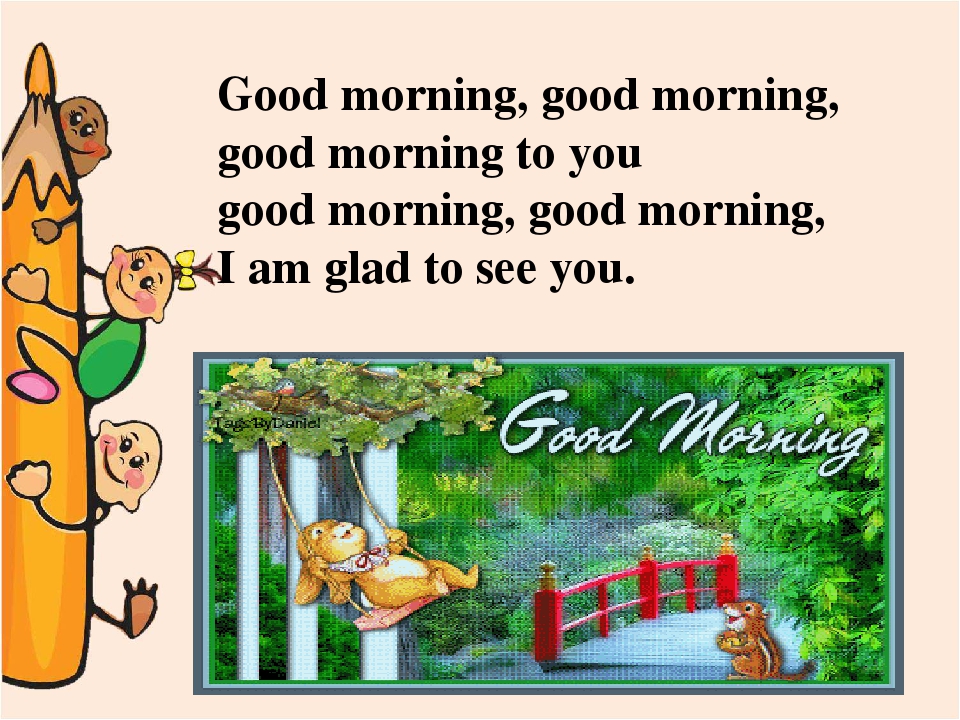 3. ПОСТАНОВКА ЦЕЛИ.- Дети, что вы узнали нового на прошлом уроке?( познакомились с цветами)- Теперь  вы уже знаете английский алфавит и цвета.Повторяем английский алфавит с помощью песенки “The ABC”. (Поём все вместе).Также давай вспомним цвета. Смотрим на Слайд.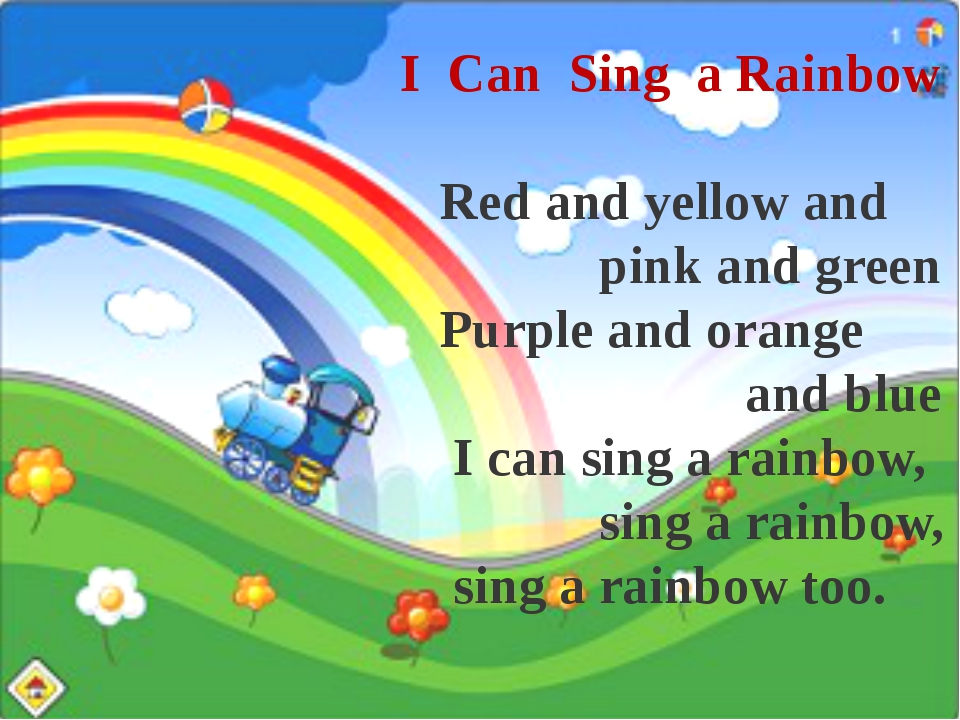 Мы повторили всё, что мы выучили на прошлом уроке, а сегодня мы с вами начинаем новую тему “ My home” ( Мой дом)4. ИЗУЧЕНИЕ НОВОГО МАТЕРИАЛА.Сегодня мы знакомимся с новыми словами, относящиеся к предметам интерьера.Open your books p.26 ex.1 (Listen and repeat)1) Слушаем аудио запись и повторяем за диктором.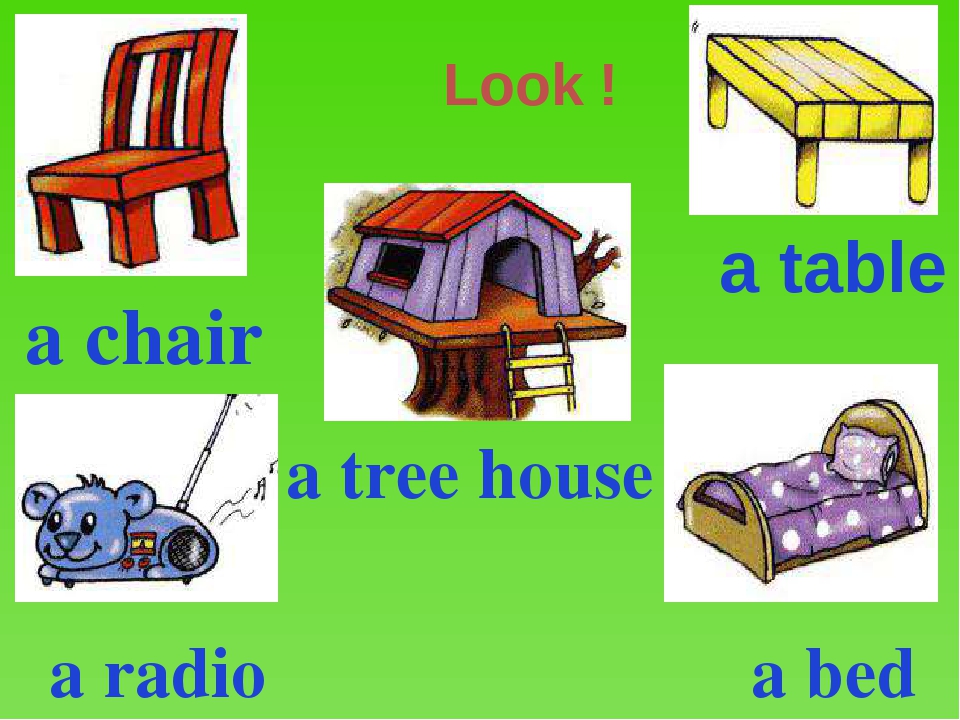 2) Работаем с вопросом  What ’ s  this ? Употребление ответа   This   is   a …Играем в игру “ Что это?”Учитель берет одну картинку и показывает классу и задает вопрос “What`s this?”,дети смотрят на изображение и отвечают.Угадавший ученик выходит к доске, берет другую картинку, задает вопрос  What`s this ? и игра продолжается.5. ДИНАМИЧЕСКАЯ ПАУЗА.
Поём песенку, сопровождая её движениями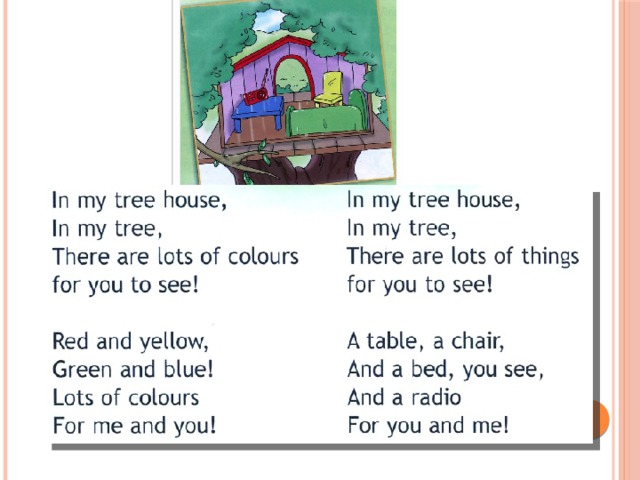 6. РАБОТА В ТЕТРАДИ.- Сhildren,оpen your workbooks on p.14, ex.1. (Read and match). Дети должны прочитать слова и соотнести картинку и слово, при этом они называют слово. На вопрос «What`s   this ?»   можно дать другой ответ, используя  It ’ s   a …p.14, ex 2, Дети читают предложения и расставляют  соответствующие цифры к предложениям самостоятельно, потом проверяем вместе.7. РАБОТА С ДИАЛОГАМИ.Перед тем как начать выполнять упражнение, давайте повторим слова по теме “Семья”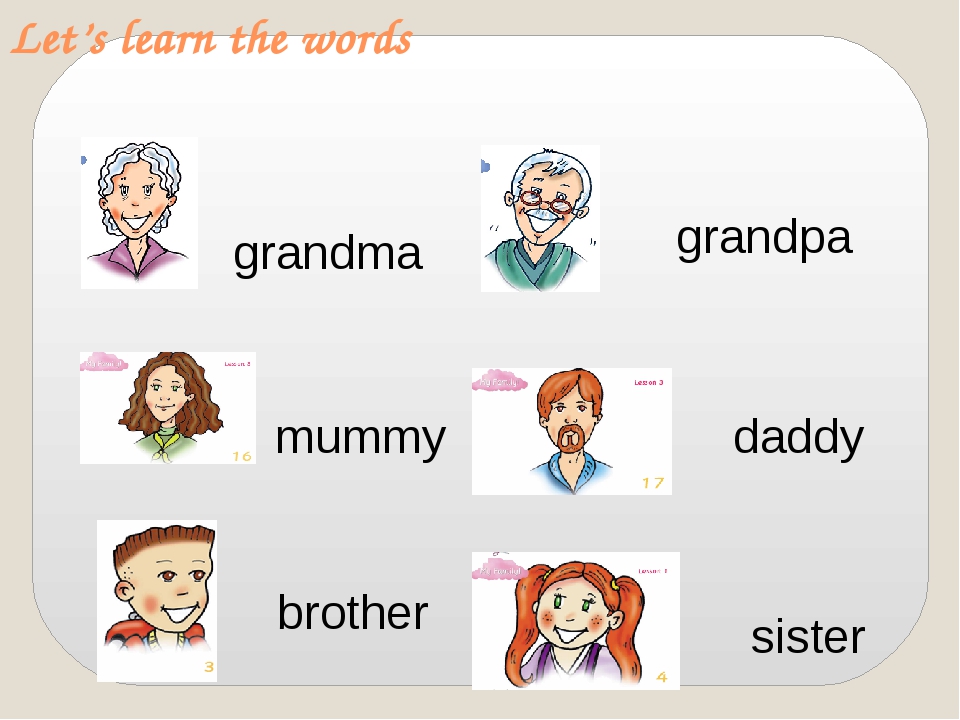 р.27 ех. 3 Listen and read. Слушаем и читаем 3 диалога по ролям. Здесь мы опять встречаем наших героев - Larry и Lulu, а также grandma и grandpa.8. ЗАКРЕПЛЕНИЕ ИЗУЧЕННОГО МАТЕРИАЛА.Учитель показывает картинки с предметами интерьера, а ученики называют их.Например, a red chair, a blue radio, a yellow table, a purple tree house.9. ПОДВЕДЕНИЕ ИТОГОВ.You have worked very good today. Your marks for the lesson are...ДОМАШНЕЕ ЗАДАНИЕ: Student`s book p.27ex.3 (listen and read).Workbook ex.3,4 р.15